Где работать• В издательствах
• В средства массовой информации: газеты, журналы, радио, телевидение, интернет-издания
• На фрилансе
• Открыть свое медиаЧто делать уже сейчас, чтобы стать журналистом✔ Завести свой блог, влог и делиться с окружающими событиями и мыслями, которые вас волнуют.
✔ Вести школьные группы в соцсетях и писать статьи на школьный сайт.
✔ Изучить книги и блог Максима Ильяхова, "Писать легко" Ольги Соломатиной, "Универсальный журналист" Дэвида Рэндалла, "Как разговаривать с кем угодно, когда угодно и где угодно" Ларри Кинга.
✔ Посмотреть интервью и видеоблоги Владимира Познера, Юрия Дудя, Леонида Парфенова, Евгения Савина.
✔ Изучить современные сервисы для журналистов, например, pressfeed.ru.
✔ Много читать. Выбирать литературу разных жанров, отмечая писательские удачи и неудачи.
✔ Выступать перед публикой при любом удобном случае.
✔ Посмотреть фильмы о писателях и журналистах: "Общество мертвых поэтов", "В центре внимания" (18+), "Плутовство", "Дьявол носит Прада" и т.д.Оплата труда (диапазон зарплат)В традиционной журналистике, к сожалению, невысокие зарплаты.
✔ Рядовой корреспондент получает от 35 до 60 тыс. рублей.
✔ Самые высокие зарплаты у главных редакторов и редакторов в финансовых изданиях - от 80 до 120 тыс. рублей.И, что очень важно, востребованность журналистов относительно низкая. Количество вакансий "журналист" на апрель 2019 года на сайте Headhunter.ru - всего 605. Сравните с профессией SMM-менеджера - 3 641 вакансия. И оплата труда SMM-специалиста достигает 150 тыс. рублей, с учетом того, что он может одновременно вести несколько проектов.

Несмотря на это, унывать не стоит. Журналистика дает возможность работать в разных смежных специальностях с высокими зарплатами.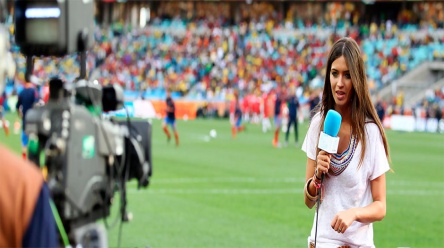 Материал: https://proforientator.ru/publications/articles/professiya-zhurnalist-vymirayushchiy-vid-ili-chto-govoryat-prognozy.htmlНаш адрес:ул,  Энгельса, д. 21п. Красногвардейскоетелефон: 2 -48 – 34Составил  библиограф: Кубаткина, Е.МБУК «ЦБС»Красногвардейского р-на РКСерия «В помощь выпускнику»Журналистика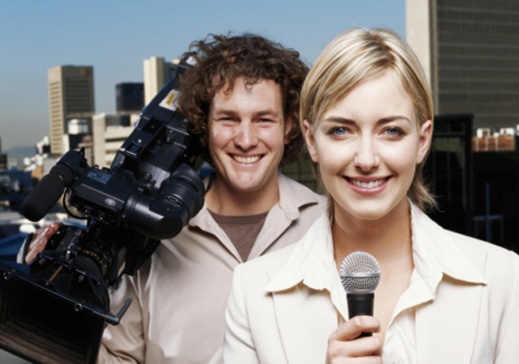 Экспресс-памятка  Журналист - одна из самых известных и популярных профессий. 
  Журналист – это специалист в сфере сбора и обработки информации для размещения ее в СМИ: в газетах, журналах, на радио и телевидении, а также в интернете.
Журналистика как профессия известна с древности. И отношение к ней в обществе до сих пор очень неоднозначное. С одной стороны, свободная пресса обличает проблемы общества. "Журналист - это чистильщик улиц, работающий пером", - говорил Наполеон. "Я глубоко убежден, что, если вашей целью является изменение мира, журналистика - это самое действенное и быстрое оружие для этого", - считал Том Споппард, британский драматург. А с другой стороны, пресса никогда не бывает абсолютно свободна. Если не говорить о прямой цензуре, то все равно издания и тв-каналы не могут остаться независимыми. На них влияет мнение заказчика, который финансирует СМИ, или мнение выпускающего редактора, который формирует выпуск. "Авторы газетных колонок - это несостоявшиеся торговцы мелким галантерейным товаром. Родители вынудили их заняться более интеллигентной профессией, но врожденный талант все-таки пробивает себе дорогу", - саркастически говорит Карл Краус (австрийский писатель и публицист).Какие бывают журналисты и что они делаютЖурналист - это общее название для десятков различных профессий. Для создания новостей в журналах и на телевидении работает целая команда:✔ Корреспондент/репортер работает на передовой: собирает сведения, берет интервью, получает и обрабатывает первичную информацию.
✔Обозреватель/аналитик создаёт и готовит к выпуску обзоры, статьи, расследования, комментарии, аналитические интервью и т.д.
✔ Корректор - технический специалист, который устраняет ошибки в текстах.
✔ Редактор / главный редактор / выпускающий редактор - специалист, который отвечает за общую концепцию выпуска.
✔ Телерадиоведущий - представляет новости и ведет передачи в эфире.При выпуске новостей журналистам не обойтись без представителей других творческих профессий: фотокорреспондент, дизайнер, верстальщик, оператор, звукорежиссер.

Журналист может специализироваться на определенном жанре - на информационной, аналитической или творческой журналистике. А может работать в конкретной теме: политика, экономика и бизнес, спорт, глянец (мода и стиль), наука и техника. Чтобы представить разнообразие тематик, вспомните, что многие российские компании выпускают свои корпоративные газеты и журналы. Поэтому можно писать о еде, путешествиях или новинках кино, а можно о нефтяниках, кредитовании, производстве бумаги или грузовиков.Плюсы и минусы профессии журналиста+ творческая разнообразная работа
+ новые знакомства и общение
- ненормированный график
- высокий уровень стресса и часто авральный режим работы
Какими качествами должен обладать хороший журналист✎ Коммуникабельность
✎ Грамотная письменная и устная речь
✎ Эмоциональный интеллект
✎ Аналитический склад ума
✎ Умение анализировать большие объемы информации
✎ Толерантность
✎ Хороший внешний вид
✎ Энергичность
✎ КреативностьГде учитьсяСамими сильными российскими вузам, которые готовят журналистов, считаются:
• МГУ им. М.В. Ломоносова (в Москве)
• НИУ ВШЭ (в Москве)
• МГИМО (в Москве)
• СПбГУ (в Санкт-Петербурге)
• УРФУ (в Екатеринбурге)

Чтобы поступить на журналистику после 11 класса, вам необходимо будет сдать ЕГЭ по русскому языку, литературе, иностранному языку и, во многих вузах, творческий конкурс (ДВИ).

